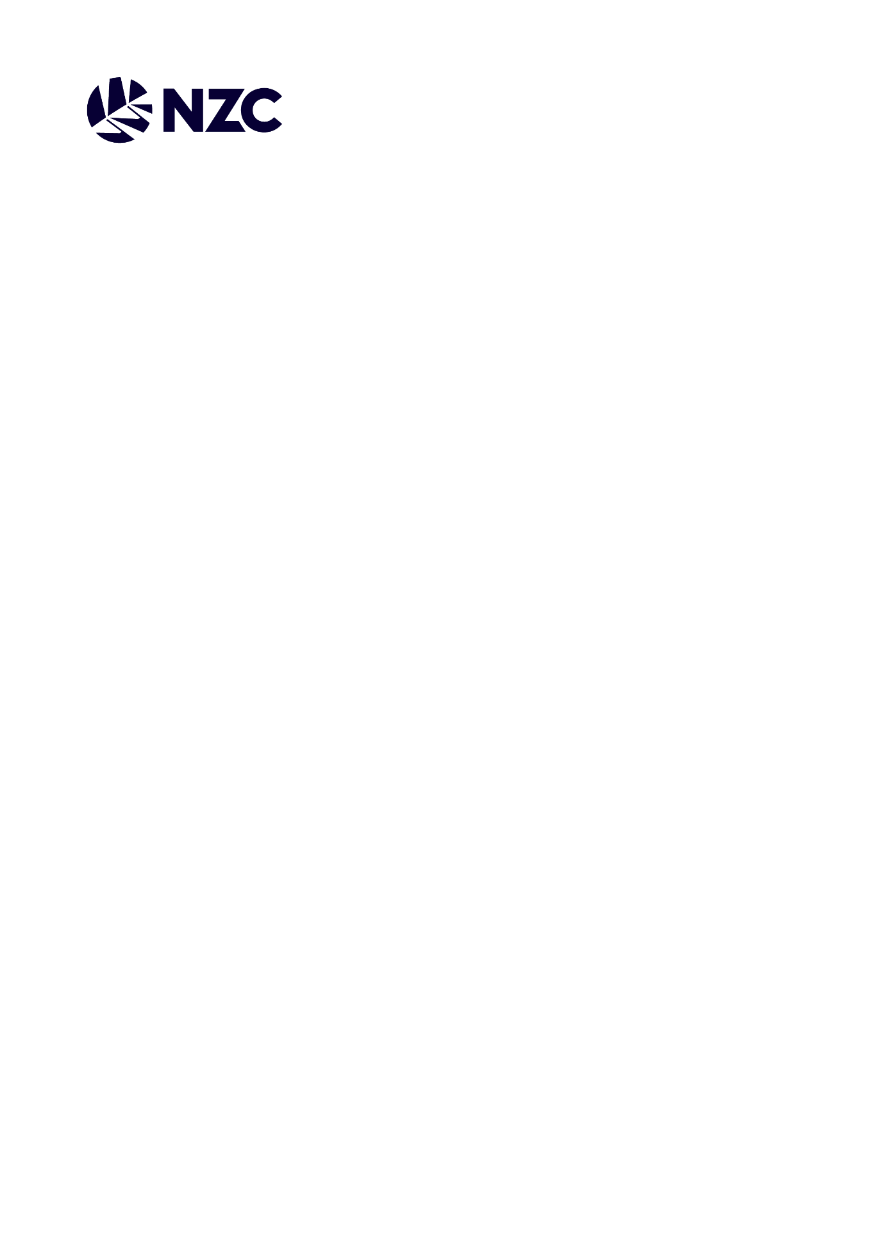 Applications must be submitted by 5:00pm July 31 2021, via email to Nicole Dunn – nicole.dunn@nzc.nzOrganisation:If not an MA or DA, state the MA or DA that is endorsing your application, and contact person:Name of individual(s):Job title of individual(s):Contact email and phone number of individual(s):Amount of funding requested:Minimum funding required to confirm initiative’s viability:Overview of application
(i.e. overview of the person/people, how funding will be used)Overview of application
(i.e. overview of the person/people, how funding will be used)Key objectives of application
(i.e. why are you requesting this funding)Key objectives of application
(i.e. why are you requesting this funding)Key outcomes of application
(for both the individual(s) and MA/DA)Key outcomes of application
(for both the individual(s) and MA/DA)Outline how this application fits within your Women and Girls strategy or other related strategy or plans within your MA / DAOutline how this application fits within your Women and Girls strategy or other related strategy or plans within your MA / DABudget breakdown of funding requestedBudget breakdown of funding requestedPlease attach any additional or supporting documents you believe would be useful, such as existing plans, course/training overview, endorsement letterPlease attach any additional or supporting documents you believe would be useful, such as existing plans, course/training overview, endorsement letter